rammel Rammel.337813@2freemail.com 	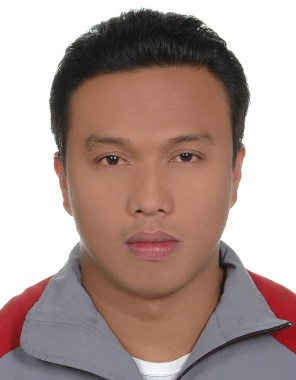 Objective     Seeking a Warehouse Associate position with Combined Logistics where my experience in shipping and coinciding expertise in performing associate work is utilized to harmonize the warehouse’s work processes.qualificationsSkillsWork HistoryEducation